Name________________________________Date___________________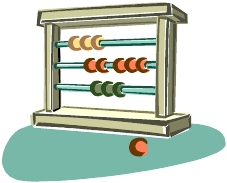 Adding with 6’s6 + 6 = ?6+16+46+76+26+56+86+36+66+9